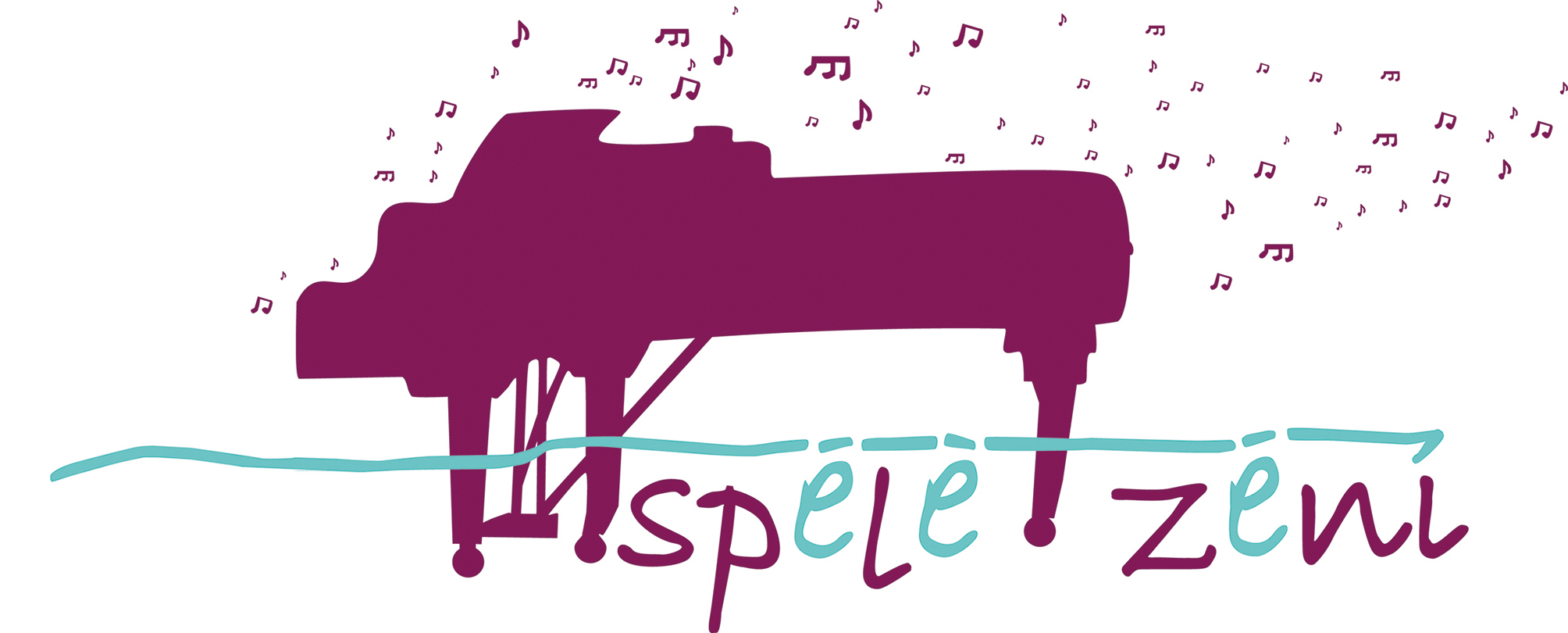 BOYS PLAY!6th International Piano Competition for Pianists – Boys RegulationPardaugavas Music and Art School in cooperation with Latvian Piano Teachers’ Association organizes the 6th International Competition for boys – music schools’ students of piano program – in Riga, December 11th, 2021.Goals and Tasks of the CompetitionPromote boys’ interest in learning the pianoDiscover and support young performersImprove the growth of young musicians’ professional skillsEncourage the exchange of experience between the teachers and students of Latvian and foreign music schoolsCompetition Time and PlaceCompetition will be held on December 11th, 2021, at 10am. The venue is The Big Hall of Pardaugavas Music and Art School, Riga, Graudu Street 59.Competition TermsParticipants of the competition are boys - music schools’ students of piano program - divided in four age groups:Group A: 6 – 8 years (including);Group B: 9 – 10 years (including);Group C: 11 – 13 years (including);Group D: 14 – 16 years (including).No more than two participants from each music school can participate in each age group. The date for defining the participants’ age is December 11th, 2021 (e.g. if participant is 7 on December 7th, then he must be in Group A (6 – 8 years)).Participants Must PerformFreely chosen composition written till 18th century (including);Freely chosen (but of a different character) composition written in 19th, 20th or 21st century;Composition from the country participant represents.The compositions included in the program must be performed by memory (no sheet music).Time for performanceGroup A - up to 7 minutes;Group B - up to 8 minutes;Group C - up to 10 minutes;Group D - up to 15 minutes.Application ProcessApplications can be submitted by e-mail pmms@riga.lv. Application form can be found in the attachment.Application must be submitted by November 5st, 2021. The schedule of performances for each group will be adjusted after receiving applications. Participants’ registration for the competition takes place on the day of competition, starting from 9:00 am.Pardaugavas Music and Art School provides rehearsal space on December 10th, which must be reserved in advance by phone: +371 26861736.Participation FeeParticipation fee is 20 EUR for each contestant. The deadline for payment is November 5st, 2021. It must be paid by bank transfer. Following details:Saņēmējs:  IKSD  Pārdaugavas Mūzikas un mākslas skola, Graudu iela 59, Rīga LV-1058, RD iestādes kods: 21059Rīgas pilsētas pašvaldībaRātslaukums 1, Rīga, LV-1050NMR kods: 90011524360PVN reģ. Nr. LV90011524360Luminor Bank AS Latvijas filiāleSWIFT kods: RIKOLV2XKonta numurs: LV72RIKO0021000916200In the payment order clearly indicate the name, surname and the aim of the payment – participation in the competition.The cancelations of participation are accepted till November 13th, 2021. Cancelations received after November 13th will not be accepted.Changes in the program are accepted till November 13th, 2021.Competition ProcedureCompetition is open; all the people interested in the competition are allowed to listen.Competition has one stage.Participants perform in groups starting from the youngest group and in the alphabetical order. Information on the competition schedule will be published in the homepage www.pmms.lv and sent by e-mail.Evaluation and AwardsParticipants are evaluated by the Jury accepted by the director of Pardaugavas Music and Art School. The Jury is lead by the Head of the Jury.The Jury will award the winners from the 1st to 3rd place in each group. Participants are awarded with diplomas end prizes. The Jury grants places using its own judgment. The teacher will receive the certificates.Participants of the competition are evaluated in the system of 25 points using the following criteria:The adequacy of the repertoire to the rules of the competition;The brightness of the composition’s character;The adequacy of the composition’s complexity to the age group;The level of technical performance;The culture of performance.The decision of the Jury is final and is not arguable. Contact InformationThe coordinator of the competition:Valentīna BalunovaPardaugavas Music and Art SchoolcoordinatorPhone: Mobile +371 26861736E-mail: pmms@riga.lv